Write three (or more) specific praise statements that you will use in your classroom to recognize appropriate social behavior.Also, consider how you would modify these based on students’ learning histories, age, etc.Activity 4.3 – Stop & Jot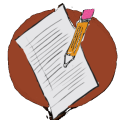 Script Behavior Specific Praise StatementsWorkbookSpecific Praise StatementPossible Modifications